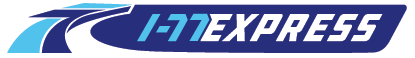 All Toll SegmentsExtended Vehicle Toll Rate Multiplier ScheduleSunday                    Monday                   Tuesday                Wednesday                Thursday                    Friday                    Saturday12:00 AM                        2                              2                              2                              2                              2                              2                              212:30 AM                        2                              2                              2                              2                              2                              2                              21:00 AM                         2                              2                              2                              2                              2                              2                              21:30 AM                         2                              2                              2                              2                              2                              2                              22:00 AM                         2                              2                              2                              2                              2                              2                              22:30 AM                         2                              2                              2                              2                              2                              2                              23:00 AM                         2                              2                              2                              2                              2                              2                              23:30 AM                         2                              2                              2                              2                              2                              2                              24:00 AM                         2                              2                              2                              2                              2                              2                              24:30 AM                         2                              2                              2                              2                              2                              2                              25:00 AM                         2                              2                              2                              2                              2                              2                              25:30 AM                         2                              2                              2                              2                              2                              2                              26:00 AM                         2                              3                              3                              3                              3                              3                              26:30 AM                         2                              3                              3                              3                              3                              3                              27:00 AM                         2                              3                              3                              3                              3                              3                              27:30 AM                         2                              3                              3                              3                              3                              3                              28:00 AM                         2                              3                              3                              3                              3                              3                              28:30 AM                         2                              3                              3                              3                              3                              3                              29:00 AM                         2                              3                              3                              3                              3                              3                              29:30 AM                         2                              3                              3                              3                              3                              3                              210:00 AM                        2                              2                              2                              2                              2                              2                              210:30 AM                        2                              2                              2                              2                              2                              2                              211:00 AM                        2                              2                              2                              2                              2                              2                              211:30 AM                        2                              2                              2                              2                              2                              2                              212:00 PM                        2                              2                              2                              2                              2                              2                              212:30 PM                         2                              2                              2                              2                              2                              2                              21:00 PM                         2                              2                              2                              2                              2                              2                              21:30 PM                         2                              2                              2                              2                              2                              2                              22:00 PM                         2                              2                              2                              2                              2                              2                              22:30 PM                         2                              3                              3                              3                              3                              3                              23:00 PM                         2                              3                              3                              3                              3                              3                              23:30 PM                         2                              3                              3                              3                              3                              3                              24:00 PM                         2                              3                              3                              3                              3                              3                              24:30 PM                         2                              3                              3                              3                              3                              3                              25:00 PM                         2                              3                              3                              3                              3                              3                              25:30 PM                         2                              3                              3                              3                              3                              3                              26:00 PM                         2                              3                              3                              3                              3                              3                              26:30 PM                         2                              3                              3                              3                              3                              3                              27:00 PM                         2                              2                              2                              2                              2                              2                              27:30 PM                         2                              2                              2                              2                              2                              2                              28:00 PM                         2                              2                              2                              2                              2                              2                              28:30 PM                         2                              2                              2                              2                              2                              2                              29:00 PM                         2                              2                              2                              2                              2                              2                              29:30 PM                         2                              2                              2                              2                              2                              2                              210:00 PM                        2                              2                              2                              2                              2                              2                              210:30 PM                        2                              2                              2                              2                              2                              2                              211:00 PM                        2                              2                              2                              2                              2                              2                              211:30 PM                        2                              2                              2                              2                              2                              2                              2